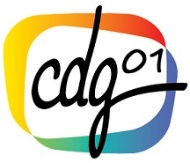 Cette saisine est strictement confidentielle. Les informations ci-dessous serviront au médiateur pour vous identifier et pour vous contacter. Votre collectivité sera informée de votre saisine par le médiateur.Vous bénéficiez d’un droit d’accès et de rectification aux informations qui vous concernent. Pour exercer ces droits ou pour toute question sur le traitement de vos données dans ce dispositif, vous pouvez contacter le délégué à la protection des données du CDG01 : cdg01@cdg01.fr.Le CDG01 s’engage à mettre en œuvre cette procédure dans le respect des dispositions du RGPD.Nom et Prénom : ……………………………………………………………………………………………………….Grade :…………………………………………………Emploi / poste occupé :…………………………………………………………………………………………………Adresse mail : ……………………………………….	N° téléphone : …………………………………………  	 J’accepte d’être contacté sur ce numéro, aux horaires suivants : …………………………………….Nom de la collectivité ou de l’établissement : ……………………………………………………………………….Détaillez de manière claire et précise l'objet de votre saisine :……………………………………………………………………………………………………………………………………………………………………………………………………………………………………………………………………………………………………………………………………………………………………………………………………………………………………………………………………………………………………………………………………………………………………………………………………………………………………………………………………………………………………………………………………………………………………………………………………………………………………………………………………………………………………………………………………………………………………………………………………………………………………………………………………………………………………………………………………………………………………………………………………………………………………………………………………………………………………………………………………………………………………………………………………………………………………………………………………………………………………………………………………………………………………………………………………………………………………………………………………………………………………………………………………………………………………………………………………………………………………………………………………………………………………………………………………………………………………………………………………………………………………………………………………………………………………………………………………………………………………………………………………………………………………………………………………………………………………………………………………………Merci de bien vouloir joindre à votre saisine : □ L'arrêté contesté □ Le courrier de refus (s'il y en a un) □ Le courrier de votre demande n'ayant pas eu de réponse □ Tout document utile à la compréhension ou justification de la saisineMerci de joindre également à la présente saisine votre fiche de poste, le dernier arrêté individuel ou contrat de travail et tout autre document de nature à éclairer le médiateur au sujet de votre demande.Le présent formulaire peut être envoyé à l’adresse suivante : mediation@cdg01.fr ou adressé par courrier sous pli portant la mention « confidentiel », et adressé à :Service Médiation Centre de gestion de la Fonction publique territoriale de l’Ain145 chemin de Bellevue01960 PERONNASDate : Signature :Coordonnées de l’agent concernéDescription et détails de la saisineDocuments à joindreTransmission de la demandeSignature de l’agent